О внесении изменений в Постановление Администрации Истоминского сельского поселенияот 10.10.2013 г. № 341 «Об утверждении муниципальной  программы « Культура»Истоминского сельского поселенияна 2014-2020 годы»    В соответствии с Постановлением Администрации Истоминского сельского поселения № 284 от 15.08.2013 «Об утверждении Порядка разработки, реализации и оценки эффективности муниципальных программ Истоминского сельского поселения», в связи с изменением объема бюджетных ассигнований, ПОСТАНОВЛЯЮ:Внести в муниципальную программу Истоминского сельского поселения «Культура» следующие изменения:    в приложении:в разделе «Паспорт программы»:- подраздел «ресурсное обеспечение муниципальной программы»Объемы финансирования на реализацию программы    составляют   50046,9 тыс. руб., в том числе:2014 -   9802,9 тыс.руб.2015-  11617,0 тыс.руб.;2016-  7381,4 тыс.руб.2017*- 5318,9 тыс.руб2018*- 5318,9 тыс.руб2019*- 5318,9 тыс.руб2020*- 5318,9 тыс.рубРаздел 4. Информация по ресурсному обеспечению муниципальной программы                изложить в следующей редакции:- подраздел «ресурсное обеспечение муниципальной программы»Общий объем бюджетных ассигнований местного бюджета – 50046,9 тыс. руб., в том числе:2014-   9802,9 тыс.руб.2015-  11617,0 тыс.руб.;2016-  7381,4 тыс.руб.2017*- 5318,9 тыс.руб2018*- 5318,9 тыс.руб2019*- 5318,9 тыс.руб2020*- 5318,9 тыс.руб3) В разделе 7 ПАСПОРТ подпрограммы «Развитие культуры. Сельские библиотеки»-подраздел ресурсное обеспечение подпрограммы изложить в следующей редакции:Объемы финансирования на реализацию подпрограммы    составляют 13696,8 тыс. руб., в том числе:2014-   2823,2 тыс.руб.2015- 4634,7 тыс.руб.;2016-  1831,7  тыс.руб.2017* – 1124,3  тыс.руб2018* -   1124,3  тыс.руб2019* -  1124,3   тыс.руб2020*- 1124,3   тыс.руб4) Раздел 7.3. Информация по ресурсному обеспечению подпрограммы.изложить в следующей редакции:Объемы финансирования на реализацию подпрограммы    составляют 13696,8 тыс. руб., в том числе:2014-   2823,2 тыс.руб.2015- 4634,7 тыс.руб.;2016-  1831,7  тыс.руб.2017* – 1124,3  тыс.руб2018* -   1124,3  тыс.руб2019* -  1124,3   тыс.руб2020*- 1124,3   тыс.руб5) В разделе 8 ПАСПОРТ подпрограммы «Развитие культуры. Сельские дома культуры»-подраздел ресурсное обеспечение подпрограммы изложить в следующей редакции:Объемы финансирования на реализацию подпрограммы    составляют 36284,6 тыс. руб., в том числе:2014-   6979,7тыс.руб.2015- 6982,3 тыс.руб.;2016- 5548,6 тыс.руб.2017* - 4193,5 тыс.руб2018*- 4193,5 тыс.руб2019*-  4193,5 тыс.руб2020*- 4193,5 тыс.руб 6) Раздел 8.3. Информация по ресурсному обеспечению подпрограммы.изложить в следующей редакции:Объемы финансирования на реализацию подпрограммы    составляют 36284,6 тыс. руб., в том числе:2014-   6979,7тыс.руб.2015- 6982,3 тыс.руб.;2016- 5548,6 тыс.руб.2017* - 4193,5 тыс.руб2018*- 4193,5 тыс.руб2019*-  4193,5 тыс.руб2020*- 4193,5 тыс.руб 7) В Разделе 9 ПАСПОРТ подпрограммы «Развитие культуры. Патриотическое воспитание граждан»-подраздел ресурсное обеспечение подпрограммы изложить в следующей редакции:Объемы финансирования на реализацию подпрограммы составляют 0,0 тыс.руб.2014 – 0,0 тыс.руб.2015 - 0,0 тыс.руб.2016 - 0,0 тыс.руб2017 - 0,0 тыс.руб2018 - 0,0 тыс.руб2019 - 0,0 тыс.руб2020 - 0,0 тыс.руб8)  В разделе 10 ПАСПОРТ подпрограммы « Развитие культуры. Памятники» - подраздел ресурсное обеспечение подпрограммы изложить в следующей редакции:Объемы финансирования на реализацию подпрограммы составляют 5,5 тыс. рублей, в том числе по годам:2014 год – 0,0 тыс. рублей;2015 год – 0,0 тыс. рублей;2016 год – 1,1 тыс. рублей;2017* год – 1,1 тыс. рублей;2018* год – 1,1 тыс. рублей;2019* год – 1,1 тыс. рублей;2020* год – 1,1 тыс. рублей.	9) Приложение № 1,4 к постановлению от 10.10.2013 г. № 341 «Об утверждении муниципальной программы Истоминского сельского поселения «Культура» изложить в следующей редакции:Приложение № 1к муниципальной программе «Культура»Истоминского сельского поселенияРасходы местного бюджета на реализацию муниципальной программыПриложение № 4к муниципальной программе «Культура»Истоминского сельского поселенияРасходы местного бюджета на реализацию муниципальной программы* Объём расходов подлежит корректировке после утверждения бюджета Истоминского сельского поселения.2. Признать утратившим силу постановление Администрации Истоминского сельского поселения № 386 от 18.11.2015г. «О внесении изменений в Постановление Администрации Истоминского сельского поселения от 10.10.2013 г. № 341 «Об утверждении муниципальной  программы «Культура» Истоминского сельского поселения на 2014-2020 годы» 3. Постановление вступает в силу со дня его обнародования.  4.Контроль за исполнением настоящего постановления оставляю за собой.Глава администрации Истоминского сельского поселения                                         Л.Н. Флюта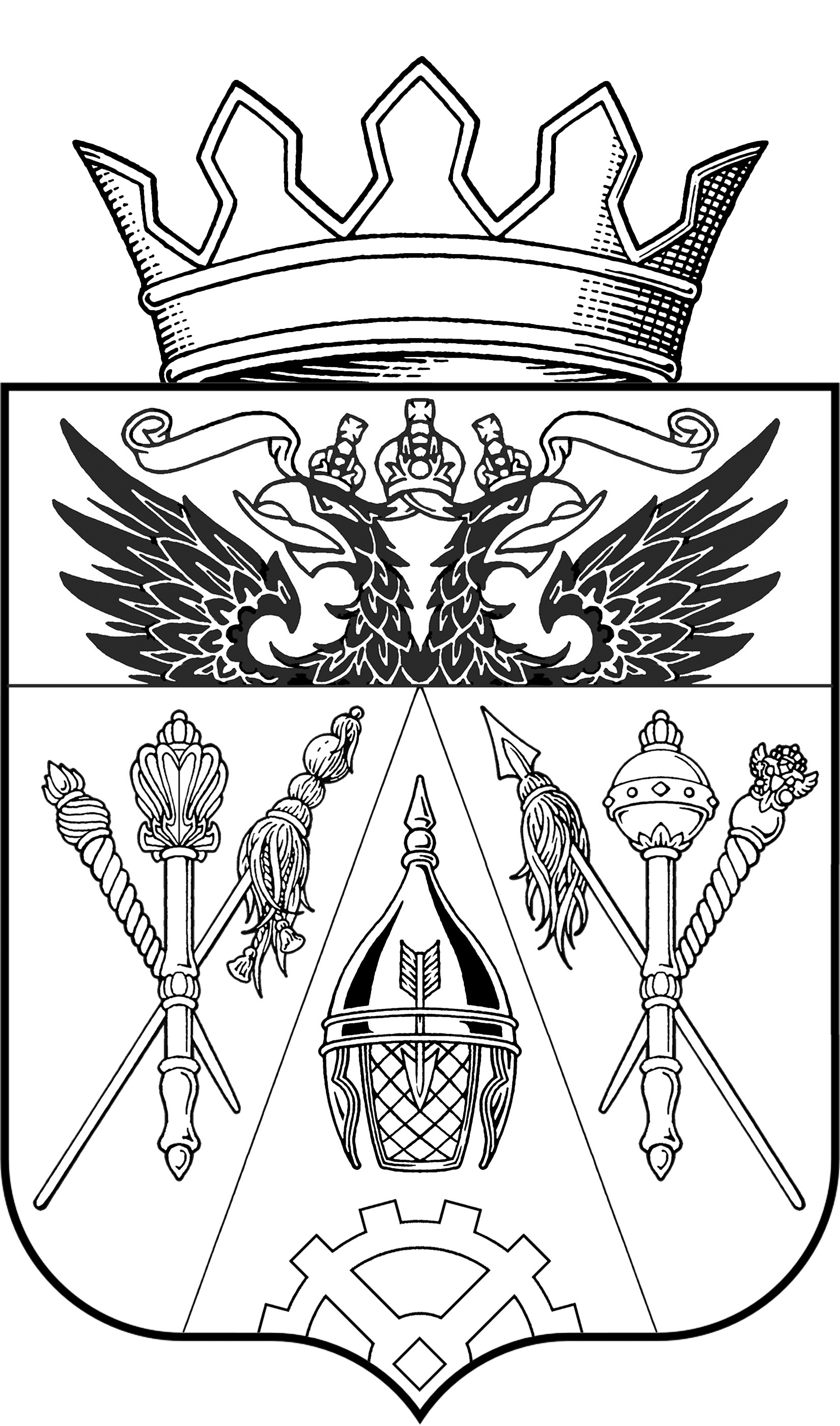 АДМИНИСТРАЦИЯ ИСТОМИНСКОГО СЕЛЬСКОГО ПОСЕЛЕНИЯ ПОСТАНОВЛЕНИЕ30.12.  2015 г.                       х. Островского                                      № 528СтатусНаименование муниципальной программы, основного мероприятияНаименование муниципальной программы, основного мероприятияОтветственный исполнительКод бюджетной классификации <1>Код бюджетной классификации <1>Код бюджетной классификации <1>Код бюджетной классификации <1>Код бюджетной классификации <1>Код бюджетной классификации <1>Код бюджетной классификации <1>Расходы <2> (тыс. руб.), годыРасходы <2> (тыс. руб.), годыРасходы <2> (тыс. руб.), годыРасходы <2> (тыс. руб.), годыРасходы <2> (тыс. руб.), годыРасходы <2> (тыс. руб.), годыРасходы <2> (тыс. руб.), годыСтатусНаименование муниципальной программы, основного мероприятияНаименование муниципальной программы, основного мероприятияОтветственный исполнительЦСРВРВРР3Р3ПрПр201420152016201720182019202012234455667891011121314Муниципальная программаМуниципальная программа«Культура»Специалист 1 кат. администрации Истоминского с/п020 0000020 00009802,911617,07381,45318,95318,95318,95318,9Подпрограмма 1Подпрограмма 1«Развитие культуры. Сельские библиотеки» Специалист 1 кат. администрации Истоминского с/п022 0000022 00002823,24634,71831,71124,31124,31124,31124,3Основное мероприятие 1.1.Основное мероприятие 1.1.Муниципальное задание бюджетному учреждениюСпециалист 1 кат. администрации Истоминского с/п022005902200596106100808012645,82466,41817,51117,51117,51117,51117,5Основное        
мероприятие 1.2Основное        
мероприятие 1.2Мероприятие по текущему ремонту муниципальных учрежденийСпециалист 1 кат. администрации Истоминского с/п022245002224506106100808010,02128,36,76,86,86,86,8Основное мероприятие 1.3Основное мероприятие 1.3Мероприятие по капитальному ремонту муниципальных учрежденийСпециалист 1 кат. администрации Истоминского с/п0222465022246561061008080197,40,00,00,00,00,00,0Основное мероприятие 1.4.Основное мероприятие 1.4.Расходы на комплектование книжного фонда библиотекСпециалист 1 кат. администрации Истоминского с/п0222451022245161061008080180,040,07,50,00,00,00,0Подпрограмма 2Подпрограмма 2«Развитие культуры. Сельские дома культуры» Специалист 1 кат. администрации Истоминского с/п021000002100006979,76982,35548,64193,54193,54193,54193,5Основное мероприятие 2.1.Основное мероприятие 2.1.Муниципальное задание бюджетному учреждениюСпециалист 1 кат. администрации Истоминского с/п021005902100596106100808016400,66080,25541,34187,74187,74187,74187,7Основное        
мероприятие 2.2Основное        
мероприятие 2.2Мероприятия по текущему ремонту муниципальных учреждений культурыСпециалист 1 кат. администрации Истоминского с/п021245002124506106100808010,0828,77,35,85,85,85,8Основное        
мероприятие 2.3Основное        
мероприятие 2.3Мероприятие по капитальному ремонту муниципальных учрежденийСпециалист 1 кат. администрации Истоминского с/п02124650212465610610080801579,173,40,00,00,00,00,0Подпрограмма 3Подпрограмма 3«Развитие культуры. Памятники»Специалист 1 кат. администрации Истоминского с/п023000002300000,00,01,11,11,11,11,1Основное        
мероприятие 3.2Основное        
мероприятие 3.2Мероприятия по капитальному ремонту памятников Специалист 1 кат. администрации Истоминского с/п023246202324622402400808010,00,01,11,11,11,11,1СтатусНаименование муниципальной программыОтветственный исполнительОценка расходов (тыс. руб.), годыОценка расходов (тыс. руб.), годыОценка расходов (тыс. руб.), годыОценка расходов (тыс. руб.), годыОценка расходов (тыс. руб.), годыОценка расходов (тыс. руб.), годыОценка расходов (тыс. руб.), годыСтатусНаименование муниципальной программыОтветственный исполнитель201420152016201720182019202012345678910Муниципальная  
программа        «Культура Истоминского сельского поселения»всего9802,911617,09168,2*9168,2*9168,2*9168,2*9168,2*Муниципальная  
программа        «Культура Истоминского сельского поселения»местный бюджет9802,911617,09168,2*9168,2*9168,2*9168,2*9168,2*Подпрограмма 1   Развитие культуры. Сельские библиотекивсего2823,24634,77381,4*5318,9*5318,9*5318,9*5318,9*Подпрограмма 1   Развитие культуры. Сельские библиотекиместный бюджет2823,24634,77381,4*5318,9*5318,9*5318,9*5318,9*Подпрограмма 2Развитие культуры. Сельские дома культурывсего6979,76982,35548,6*4193,5*4193,5*4193,5*4193,5*Подпрограмма 2Развитие культуры. Сельские дома культурыместный бюджет6979,76982,35548,6*4193,5*4193,5*4193,5*4193,5*Подпрограмма 3   «Патриотическое воспитание граждан на 2014-2020 годы»всего0,00,00,0*0,0*0,0*0,0*0,0*Подпрограмма 3   «Патриотическое воспитание граждан на 2014-2020 годы»местный бюджет0,00,00,0*0,0*0,0*0,0*0,0*Подпрограмма 4«Развитие культуры. Памятники»»всего0,00,01,1*1,1*1,1*1,1*1,1*Подпрограмма 4«Развитие культуры. Памятники»»местный бюджет0,00,01,1*1,1*1,1*1,1*1,1*